ПРОТОКОЛ ИССЛЕДОВАНИЕФамилия, имя ученика ____________________________________________________Тема:____________________________________________________________________Задачи урока:_____________________________________________________________Корневая система – это_____________________________________________________Подчеркните смайлик, который соответствует вашему настроению.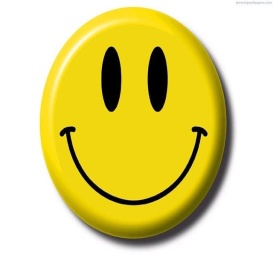 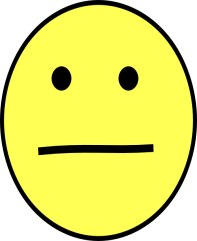 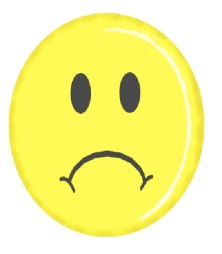 Пункт №1. Для формирования  вывода о функции корня, познакомьтесь с разделом “Функции корня” параграфа 19 учебника стр. 95. Заполните  схему (ось 1).                                                                                                 Ось2.                                                                                              Виды корней                                                                                                                         Ось3        Ось 1.                                                                                                                                                                                                                                                                   Типы Функции корней                                                                                                                                                                                            Корневых  систем    Пункт №2.  Для формирования знаний о видах корней, познакомьтесь с разделом “Виды корней” параграфа 19 учебника стр.95. Рисунок  № 59,  выпишите  их разновидность. Заполните схему (ось 2).Пункт №3. Лабораторная работа. “Типы корневых систем ”.Ход работыРассмотрите корневые системы предложенных вам растений. Чем они различаются?Прочитайте в учебнике (параграф19, пункт 3 «Типы корневых систем»), какие корневые системы называются стержневыми, какие – мочковатыми.3. Отберите растения со стержневой корневой системой.4. Отберите растения с мочковатой корневой системой6. Заполните таблицу.7. Сравните корневые системы. Сделайте вывод о сходствах и различиях стержневой и мочковатой корневых систем.8. Заполните схему (ось 3) ТаблицаПункт №4    Домашнее задание §19Задания на выбор:- составить кроссворд;- придумать вопросы к тексту параграфа;- сочинить  рассказ с ошибками по теме «Виды корней. Типы корневых систем»Пункт №5     РефлексияПоделитесь своими мыслями закончив фразу:На уроке  я узнал(а) _________________________________________________Мне было интересно  _______________________________________________Мне было трудно ____________________________________________________Я хотел(а) еще узнать ________________________________________________«Хочу узнать»
«Что узнал»
1.Что такое корень?2.Что такое корневая система?3. Функции корня.4. Виды корней.5. Типы корневых систем.6. Как по корневым системам определить принадлежность к классу однодольных и двудольных?Название растения  Тип корневой системыОсобенности строения корневой системыВывод: Вывод: Вывод: 